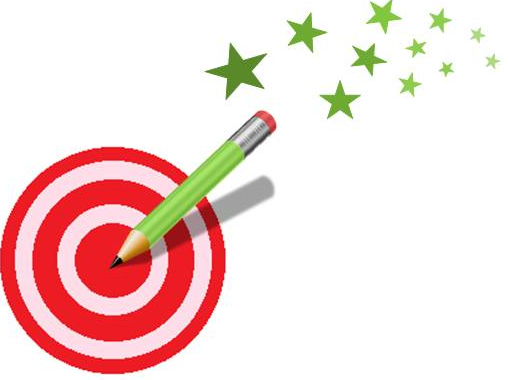 27+50=	20+55=58+40=	10+12=62+30=	20+32=25+10=	20+58=57+30=	50+41=39+50=	80+13=47+40=	30+11=57+40=	50+45=69+20=	20+64=52+30=	30+57=75+10=	70+24=17+80=	80+19=http://lewebpedagogique.com/strategiescalcul/27+50=	20+55=58+40=	10+12=62+30=	20+32=25+10=	20+58=57+30=	50+41=39+50=	80+13=47+40=	30+11=57+40=	50+45=69+20=	20+64=52+30=	30+57=75+10=	70+24=17+80=	80+19=http://lewebpedagogique.com/strategiescalcul/